У  К  Р А  Ї  Н  А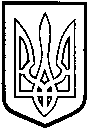 ТОМАШПІЛЬСЬКА РАЙОННА РАДАВІННИЦЬКОЇ  ОБЛАСТІРІШЕННЯ №639від 9 жовтня 2020 року							 45 сесія 7 скликанняПро перелік об’єктів спільної власностітериторіальних громад Томашпільського району (нова редакція)Відповідно до пункту 20 частини 1 статті 43, частин 4, 5 статті 60, абзацу 2 пункту 10 розділу «Прикінцеві та перехідні положення» Закону України «Про місцеве самоврядування в Україні», у зв’язку із змінами у складі об’єктів спільної власності територіальних громад району, враховуючи висновки постійної комісії районної ради з питань регулювання комунальної власності, комплексного розвитку та благоустрою населених пунктів, охорони довкілля, будівництва і приватизації, районна рада ВИРІШИЛА:1. Затвердити перелік об’єктів спільної власності територіальних громад Томашпільського району (нова редакція), згідно з додатком.2. Визнати таким, що втратило чинність рішення 8 сесії районної ради 7 скликання від 8 вересня 2016 року №132 «Про перелік об’єктів спільної власності територіальних громад Томашпільського району (нова редакція)» зі змінами та доповненнями.3. Контроль за виконанням даного рішення покласти на постійну комісію районної ради з питань регулювання комунальної власності, комплексного розвитку та благоустрою населених пунктів, охорони довкілля, будівництва і приватизації (Гаврилюк В.А.)Голова районної ради                                                          Коритчук Д.І.ЗАТВЕРДЖЕНОрішенням 45 сесії районної ради 7 скликання №639від 9 жовтня 2020 року Перелік об’єктів спільної власності територіальних громад району1.Заклади освіти і спорту2.Заклади культури3.Заклади охорони здоров’я та соціального захисту4.Інші підприємства та організації5.Будівлі6.Частки районної ради в статутних капіталах господарських товариств7.Земельні ділянки районної ради№ п/пНазва об’єктівАдреса об’єктів1Великорусавська загальноосвітня  школа І-ІІІ ступенів  Томашпільської районної ради Вінницької області24210, с.В.Русававул. Шевченка, 22Вилянська загальноосвітня школа І-ІІІ ступенів  Томашпільської районної ради Вінницької області24214, с.Вилавул. Молодіжна, 73Височанська загальноосвітня школа І-ІІІ ступенів  Томашпільської районної ради Вінницької області24247, с. Високевул. Шкільна, 84Гнатківська загальноосвітня школа І-ІІІ ступенів  Томашпільської районної ради Вінницької області24232, с.Гнатківвул. Пирогова, 15Комаргородська загальноосвітня школа І-ІІІ ступенів  Томашпільської районної ради Вінницької області24225, с. Комаргородвул. Соборна, 126Липівська загальноосвітня школа І-ІІІ ступенів  Томашпільської районної ради Вінницької області24205, с.Липівкавул. Героїв Майдану, 37Марківська загальноосвітня школа І-ІІ ступенів  Томашпільської районної ради Вінницької області24248, с.Марківкавул.Шкільна, 268Стінянська загальноосвітня школа І-IІІ ступенів  Томашпільської районної ради Вінницької області24231, с.Стіна,вул.Кельбаса, 2009КУ «Інклюзивно-ресурсний центр» Томашпільської районної ради24200, смт.Томашпіль, вул. І.Гаврилюка, 29№ п/пНазва об’єктівАдреса об’єктів1.Музей ім. І.Д. Черняховського24246, с.Вербова, вул.І.Франка, 30№ п/пНазва об’єктівАдреса об’єктів1Територіальний центр соціального обслуговування (надання соціальних послуг) Томашпільського району24200, смт.Томашпіль, пл. Тараса Шевченка, 62Комунальне підприємство «Томашпільський районний медичний центр первинної медико-санітарної допомоги»24200, смт.Томашпіль,вул. Ігоря Гаврилюка, 1333Комунальне підприємство «Томашпільська центральна районна лікарня»24200, смт.Томашпіль,вул. Ігоря Гаврилюка, 1334КП «Томашпільська міжлікарняна аптека»24200, смт.Томашпіль,вул. Ігоря Гаврилюка, 133№ п/пНазва об’єктівАдреса об’єктів1.Комунальна установа«Томашпільський районний трудовий архів»24200, смт.Томашпіль, пл. Тараса Шевченка, 4№ п/пНазва об’єктівАдреса об’єктів1.Адмінбудинок №124200, смт.Томашпіль,пл. Тараса Шевченка, 22.Адмінбудинок №224200, смт.Томашпіль,пл. Тараса Шевченка, 43.Адмінбудинок №324200, смт.Томашпіль,пл. Тараса Шевченка, 64.Адмінбудинок №4 24200, смт.Томашпіль, вул. Ігоря Гаврилюка, 235.Частина нежитлової будівлі в с.Антонівка24213, с.Антонівка, вул. Гагаріна, 421.Частка районної ради в статутному капіталі ТОВ «Томашпільський райсільгоспкомунгосп»24200, смт.Томашпільвул. Лесі Українки, 81.Земельні ділянки загальною площею 30,1 га в т.ч.:     -  ділянка №1 –14,4 га     -  ділянка №2 – 10 га     -  ділянка №3 – 5,7 га24213, територія Антонівської сільської ради2Земельні ділянки загальною площею 18,9 га в т.ч.:     -  ділянка №1 – 4,9 га     -  ділянка №2 – 14 га 24215, територія Пилипи-Борівської сільської ради3Земельні ділянки загальною площею 35 га в т.ч.:     - ділянка №1 – 10 га     - ділянка №2 – 15 га     - ділянка №3 – 10 га24212, територія Рожнятівської сільської ради4Земельні ділянки загальною площею 16 га в т.ч.:     -  ділянка №1 – 8 га     -  ділянка №2 – 8га24214, територія Пеньківської сільської ради5Земельна ділянка загальною площею 0,34 га24213, територія Антонівської сільської ради 6Земельна ділянка загальною площею 0,2206 га24200, мт.Томашпіль, пл.Тараса Шевченка,6 7Земельна ділянка загальною площею 0,4 га24213, територія Антонівської сільської ради 8Земельна ділянка загальною площею 0,3672 га24200, мт.Томашпіль, пл.Тараса Шевченка,4